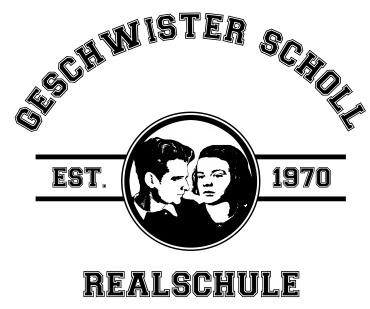 EinverständniserklärungHiermit erkläre ich mich einverstanden, dass mein Sohn/Tochter ___________________________________________________(Name und Geburtsdatum)
an der Geschwister-Scholl-Realschule angemeldet wird. ________________                                  _________________Ort, Datum                                                Unterschrift